附件1广东省出生医学证明网上申领流程图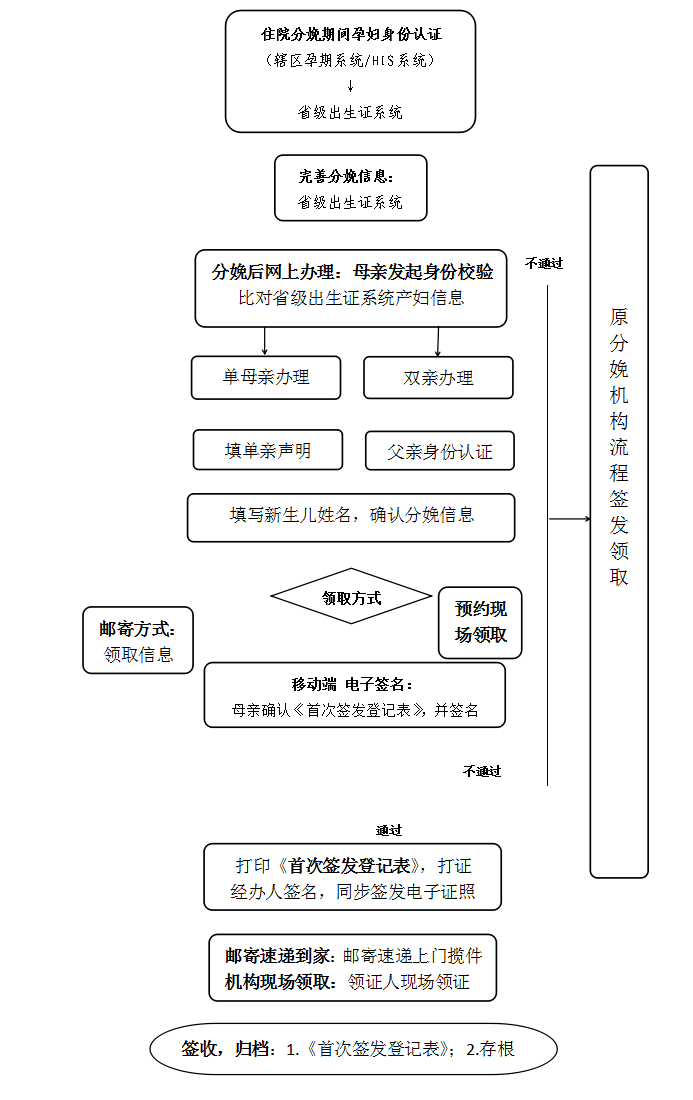 